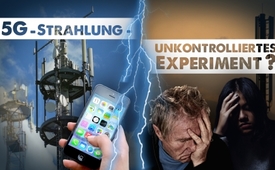 5G-Strahlung – unkontrolliertes Experiment?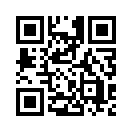 Israelische Wissenschaftler halten die Einführung von 5G für ein unkontrolliertes Experiment an der Menschheit. Auch Anwälte fordern bereits, öffentliche Stellen für Folgeschäden konsequent zur Verantwortung zu ziehen. Kla.TV fasst hier für Sie die neuesten Studienergebnisse zusammen.Die fünfte Generation (5G) des Mobilfunks wird 400.000-mal leistungsfähiger sein als die zweite Generation (2G), die 1992 die Ära des Digitalfunks einläutete. 5G wird im Mikrowellenbereich senden. Das sind elektromagnetische Wellen, die im Frequenzbereich von 1 bis 300 GHz liegen. Die bereits bestehenden Netze 2G, 3G und 4G senden im Bereich von 790 Megahertz bis maximal 2,6 Gigahertz. 5G soll erstmals auch sogenannte Millimeter-wellen bis zu 200 GHz nutzen. Solche hochfrequenten Mikrowellen sind so kurzwellig, dass sie durch die Haut absorbiert werden können. Eine Studie des Physikprofessors Yuri Feldman von der Hebräischen Universität Jerusalem kommt zum Schluss, dass Schweißdrüsen die 5G-Strahlung wie Antennen anziehen und von dieser „gekocht“ werden. Er fordert, dass mögliche Gesundheitsgefahren unbedingt vor Einführung des 5G-Standards abzuklären sind. Wenn nicht, würde die Menschheit einem „gigantischen unkontrollierten Experiment“ ausgesetzt! 
Und Dr. Yael Stein vom Hadassah Medical Center in Jerusalem sagte dazu:
„Sollten diese Geräte und Antennen mit 5G-Technologie den öffentlichen Raum füllen, werden wir alle dieser Strahlung ausgesetzt sein: Babys, schwangere Frauen, Senioren, Kranke und elektrosensible Menschen. Die bereits mit dem heutigen Mobilfunk zutage tretenden Gesundheitsbeschwerden werden sich möglicherweise nochmals deutlich verschärfen und zusammen mit vielen neuen Krankheitssymptomen von physischen Schmerzen bis hin zu unbekannten neurologischen Störungen auftreten.“ 
Auf die Frage: „Was können wir gegen diese zunehmende Strahlenbelastung tun?“, gibt die in den USA und in Israel tätige Anwältin Dafna Tachover folgende Antwort: „Wir müssen den Regierungsverantwortlichen – oder den Schulbehörden, die dazu verpflichtet sind, die Gesundheit der Kinder zu wahren – klarmachen, dass sie vor Gericht für den Schaden zur Verantwortung gezogen werden, den sie verursachen. Sie haben eine Vertrauensposition inne, doch sie verraten dieses Vertrauen. Man muss diese Leute sowohl zivil- als auch strafrechtlich verfolgen.“von lwQuellen:https://www.zeitenschrift.com/artikel/5g-mobilfunk-globaler-mikrowellenherd-ohne-entrinnen
https://de.wikipedia.org/wiki/Mikrowellen
https://ehtrust.org/letter-fcc-dr-yael-stein-md-opposition-5g-spectrum-frontiers/Das könnte Sie auch interessieren:#5G-Mobilfunk - www.kla.tv/5G-MobilfunkKla.TV – Die anderen Nachrichten ... frei – unabhängig – unzensiert ...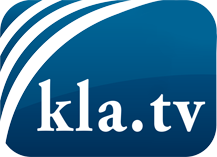 was die Medien nicht verschweigen sollten ...wenig Gehörtes vom Volk, für das Volk ...tägliche News ab 19:45 Uhr auf www.kla.tvDranbleiben lohnt sich!Kostenloses Abonnement mit wöchentlichen News per E-Mail erhalten Sie unter: www.kla.tv/aboSicherheitshinweis:Gegenstimmen werden leider immer weiter zensiert und unterdrückt. Solange wir nicht gemäß den Interessen und Ideologien der Systempresse berichten, müssen wir jederzeit damit rechnen, dass Vorwände gesucht werden, um Kla.TV zu sperren oder zu schaden.Vernetzen Sie sich darum heute noch internetunabhängig!
Klicken Sie hier: www.kla.tv/vernetzungLizenz:    Creative Commons-Lizenz mit Namensnennung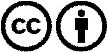 Verbreitung und Wiederaufbereitung ist mit Namensnennung erwünscht! Das Material darf jedoch nicht aus dem Kontext gerissen präsentiert werden. Mit öffentlichen Geldern (GEZ, Serafe, GIS, ...) finanzierte Institutionen ist die Verwendung ohne Rückfrage untersagt. Verstöße können strafrechtlich verfolgt werden.